تشكيل مجلس القسم للعام الجامعى 2021/2022تشكيل مجلس القسم للعام الجامعى 2022/2023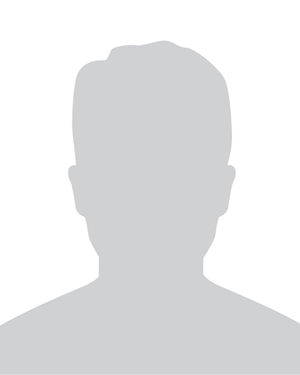 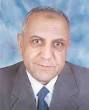 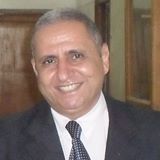 أ.د/ حامد محمد محمد الشيوىأ.د/ محى الدين مندور عبدالحميدأ.د/ مهدى محمد مهدى العرينى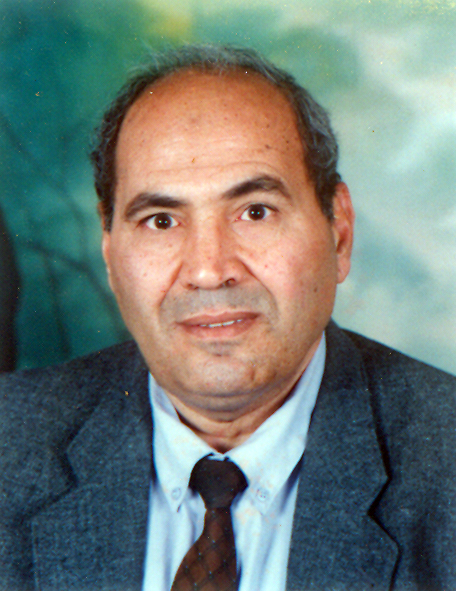 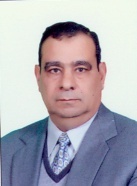 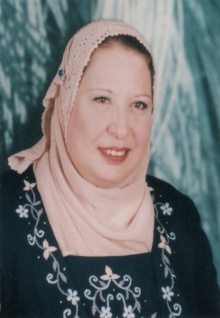 أ.د/عبد اللطيف محمد الزينأ.د/ حامد محمد بهى متولىأ.د/ ناديه عبدالوهاب السنباطى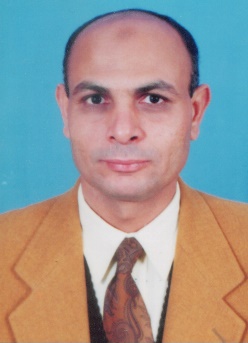 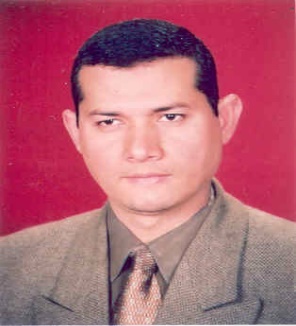 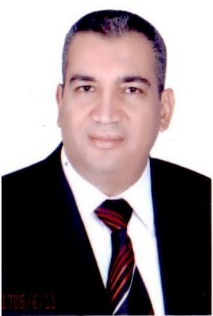 أ.د/ محمد عبدالفتاح محمد فرحاتأ.د/ عطية عبدالعزيز الفرجانىأ.د/ محمود محمد شوقى الخولى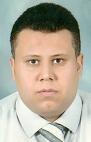 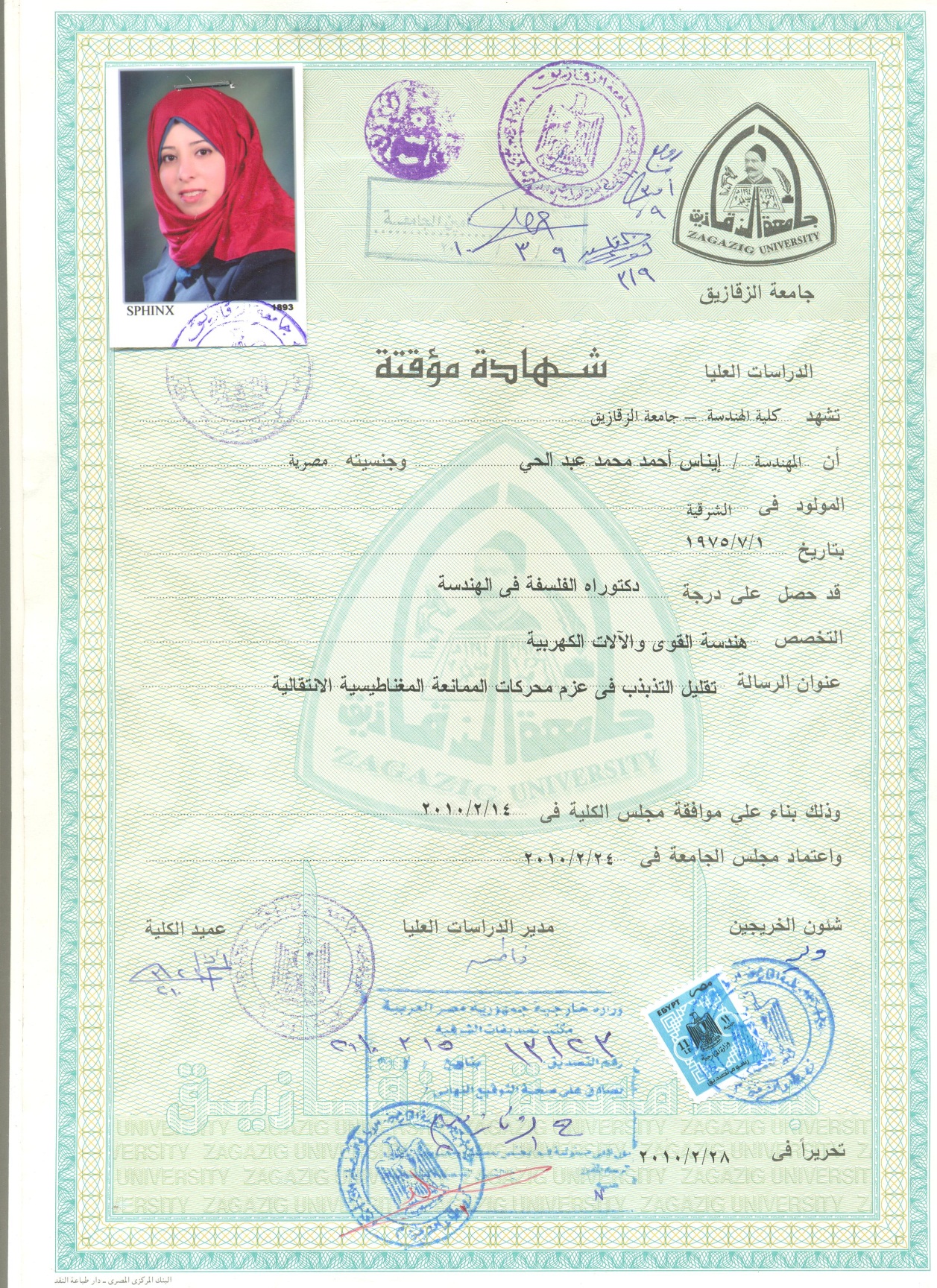 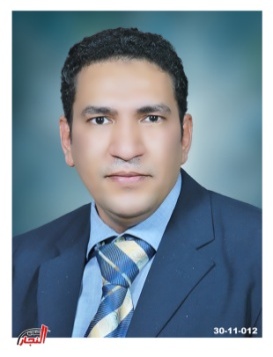 أ.د/ محمد عبدالفتاح عنانىأ.م.د/ ايناس احمد محمد عبدالحىأ.م.د/ سامح ابراهيم سليم عبدالله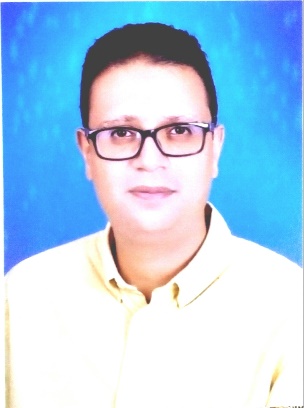 د/ محمد السيد لطفى السيد ابوزيدأ.د/ مهدى محمد مهدى العرينىأ.د/ حامد محمد بهى متولىأ.د/ ناديه عبدالوهاب السنباطىأ.د/ محمد عبدالفتاح محمد فرحاتأ.د/ عطية عبدالعزيز الفرجانىأ.د/ محمود محمد شوقى الخولىأ.د/ محمد عبدالفتاح عنانىأ.م.د/ ايناس احمد محمد عبدالحىأ.م.د/ سامح ابراهيم سليم عبداللهد/ محمد السيد لطفى السيد ابوزيدد/ محمد فكرى عبدالمقصود